ИЗМЕНЕНИЯ В ИЗВЕЩЕНИЕ О ПРОВЕДЕНИИ АУКЦИОНА В ЭЛЕКТРОННОЙ ФОРМЕ № АЗЭ-РУЗ/23-2300 на право заключения договора аренды земельного участка, государственная собственность на который не разграничена, расположенного 
на территории: Рузский г.о., вид разрешенного использования: 
Для индивидуального жилищного строительства2024 год-В соответствии с обращением Администрации Рузского городского округа Московской области от 26.02.2024 № 145-01Исх-1929 (прилагается) внести следующие изменения в Извещение о проведении аукциона в электронной форме 
№ АЗЭ-РУЗ/23-2300 на право заключения договора аренды земельного участка, государственная собственность на который не разграничена, расположенного 
на территории: Рузский г.о., вид разрешенного использования: Для индивидуального жилищного строительства (далее – Извещение о проведении аукциона), изложив пункты 2.8.- 2.9., 2.11 Извещения о проведении аукциона в следующей редакции:«2.8. Дата и время окончания срока приема Заявок и начала 
их рассмотрения: 15.04.2024 в 18 час. 00 мин.2.9. Дата окончания рассмотрения Заявок: 16.04.2024»;«2.11. Дата и время начала проведения аукциона: 17.04.2024 
в 12 час. 00 мин.». Приложение к Изменению в Извещение 
о проведении аукциона в электронной форме 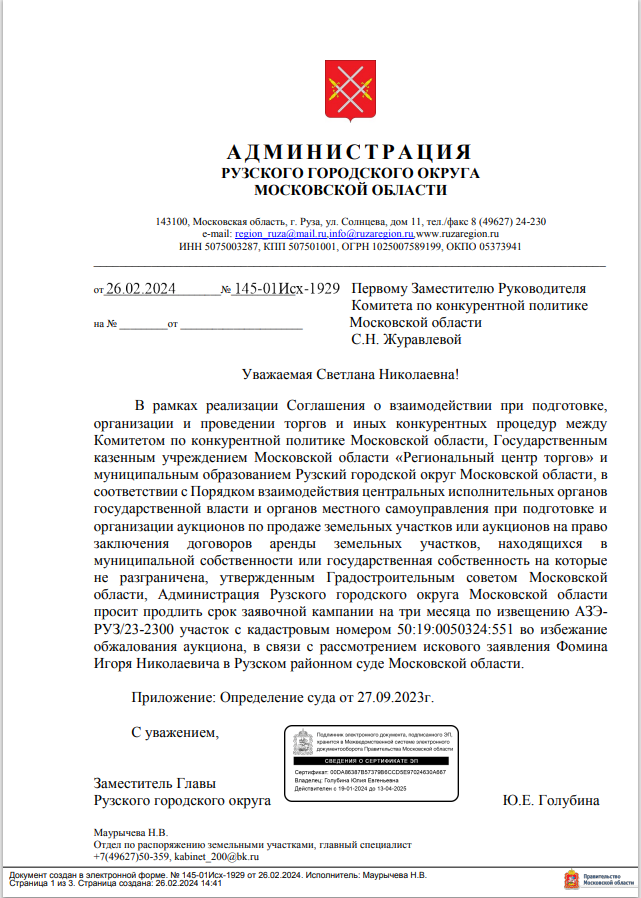 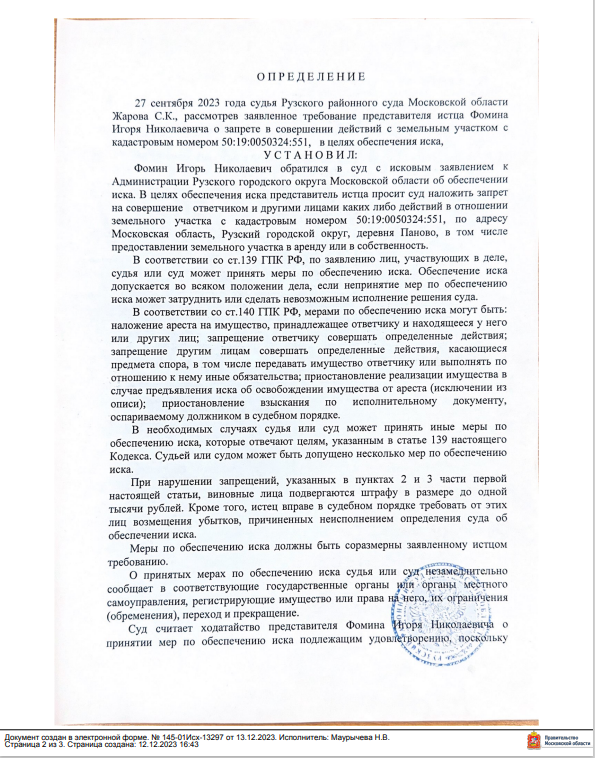 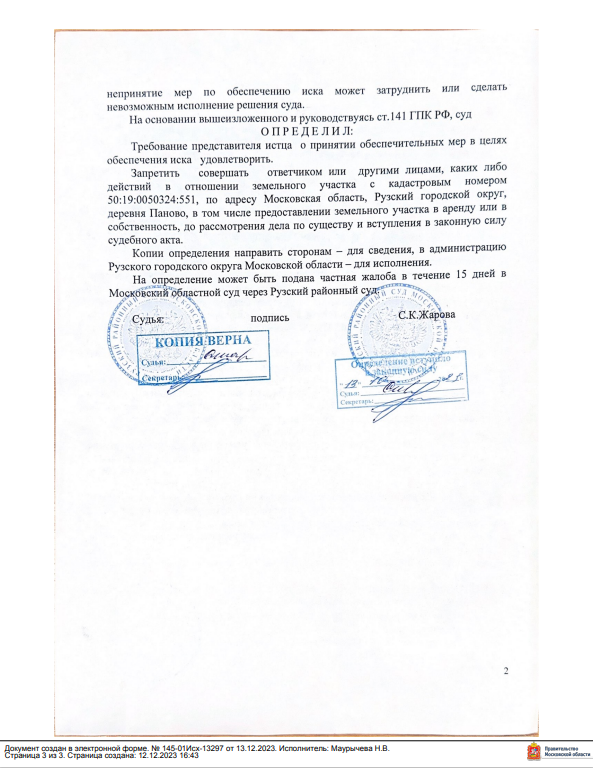 «УТВЕРЖДЕНО»Комитет по конкурентной политике Московской области № процедуры easuz.mosreg.ru/torgi00300060113955Дата начала приема заявок:12.07.2023Дата окончания приема заявок:15.04.2024Дата аукциона:17.04.2024